DECLARAÇÃO DE RESPONSABILIDADE            Os autores abaixo assinados do manuscrito intitulado “2014 é ano do Brasil: a trajetória dos brasileiros no ICPAPH” declaram que participaram ativamente do planejamento, coleta dos dados e escrita do artigo. Além disto, declaram que o estudo não foi previamente publicado e nem está sendo analisado por outra revista. Curitiba, PR, 03 de abril de 2014.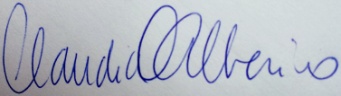 Claudia O Alberico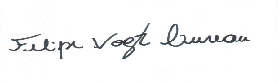 Felipe V Cureau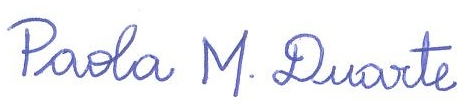 Paola M Duarte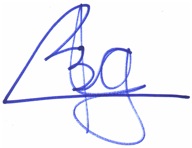  Priscila B Gonçalves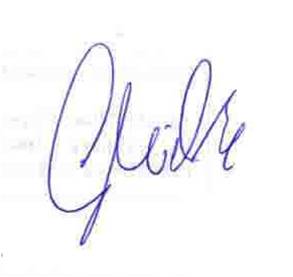 Grégore I Mielke